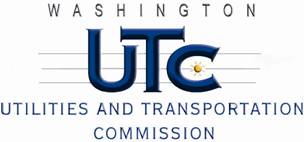 MemorandumDecember 6, 2017To:		FileFrom:		Betty Young, Transportation Planning Specialist, Rail Safety Subject:	TR-170937 – Central Washington RailroadCompletion of Grade Crossing Protective Fund (GCPF) ProjectDivision Street – USDOT 098614HOn October 6, 2017, the Washington Utilities and Transportation Commission (Commission) awarded a GCPF grant totaling $20,000 to the Central Washington Railroad (CWR) for a project involving upgrades to train detection at the Division Street crossing in Grandview, identified as USDOT 098614H. The actual cost of the project was $19,032.25.On November 22, 2017, CWR submitted a request for reimbursement. Rail Safety staff inspected the crossing on December 5, 2017, and confirmed that the upgrades were completed according to the specifications outlined in the order approving the grant. Please close this docket. 